NAME………………………………………………………….. ADM. NO……………………ITETANI GIRLS’ HIGH SCHOOLP.O. BOX 2220 – 90100MACHAKOSTERM ONE, 2018FORM TWOBIOLOGYAnswer all the questions in the spaces providedThe table below shows the number of stomata on the upper side and the underside of leaves from different plants: Describe the habitat of each of the three plants.			(3 Marks)A-………………………………………………………………………….B-………………………………………………………………………….C-………………………………………………………………………….Describe how the feature above is advantageous to Plant B and C shown above.								(4 Marks)……………………………………………………………………………………………………………………………………………………………………………………………………………………………………………………………………………………………………………………Explain how the cuticle controls transpiration rate in plants.	(2 Marks)………………………………………………………………………………………………………………………………………………………………………………………………………………………………………………………………………………………………………………………………………….What are hydathodes? 							(1 Mark)………………………………………………………………………………………………………………………………………………………………………………………………………………………………………………………Explain three ways in which the phloem tissue is adapted to perform its functions.									(3 Marks)…………………………………………………………………………………………………………………………………………………………………………………………………………………………………………………………………………………………………………………………………………Study the diagram below and answer the questions that follow: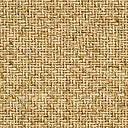 Describe the appearance of region (i) after five days.	(1 Mark)………………………………………………………………………………………………………………………………………………………………………………………………………………………………………Give a reason for your answer in b) i) above.			(2 Marks)…………………………………………………………………………………………………………………………………………………………………………………………………………………………………………………………………………………………………………………………………………………………………………………………………Explain why after some time, the plant shown above dries (2 Marks)………………………………………………………………………………………………………………………………………………………………………………………………………………………………………Explain why the stems of some plants appear green in colour.	(2 Marks)……………………………………………………………………………………………………………………………………………………………………………………………………………………………………………………….The graph below shows rate of enzymatic action against concentration of substrate:Account for the shape of the graph from Point A to Point C (5 Marks)………………………………………………………………………………………………………………………………………………………………………………………………………………………………………………………………………………………………………………………………………………………………………………………………………………………………………………………………………………Describe how you would increase the rate of enzymatic action further after Point B.							(1 Mark)……………………………………………………………………………In a practical lesson, Form one students prepared a set up as described below.TEST TUBE ASTARCH + AMYLASE + DILUTE HYDROCHLORIC ACIDTEST TUBE BSTARCH + AMYLASE + MAGNESIUM HYDROXIDETEST TUBE CSTARCH + AMYLASE + DISTILLED WATERWrite an equation for the reaction in Test tube C		(1 Mark)State the test tube in which no reaction occurred. Give a reason for your answer.								(2 Marks)……………………………………………………………………………………………………………………………………………………………………………………………………………………………………………………………………………………………………………………What is the role of magnesium hydroxide in Test tube B?  (1 Mark)………………………………………………………………………………………………………………………………………………………………………………………………………………………………………PLANTUPPER SIDEUNDER SIDEA1617B202C317